О внесении изменений в постановление администрации Вурнарского района Чувашской Республики от 20.05.2015 г. № 259 «Об утверждении административного регламента администрации Вурнарского района по исполнению муниципальной функции «Проведение проверок при осуществлении муниципального земельного контроля на территории Вурнарского района»В соответствии со статьей 72 Земельного кодекса Российской Федерации, Федеральным законом от 6.03.2003 г. № 131 – ФЗ «Об общих принципах организации местного самоуправления в Российской Федерации», Правилами взаимодействия федеральных органов исполнительной власти, осуществляющих государственный земельный надзор, с органами, осуществляющими муниципальный, утвержденными постановлением Правительства Российской Федерации от 26.12.2014 г.  № 1515, Уставом Вурнарского района Чувашской Республики, администрация Вурнарского района Чувашской Республики п о с т а н о в л я е т:1. Внести в постановление администрации Вурнарского района Чувашской Республики от 20.05.2015 № 259 «Об утверждении административного регламента администрации Вурнарского района по исполнению муниципальной функции «Проведение проверок при осуществлении муниципального земельного контроля на территории Вурнарского района» (далее – постановление) следующие изменения:в приложении к постановлению в Административном регламенте по осуществлению муниципального земельного контроля на территории Вурнарского района (далее -  Регламент):1.1. абзац 8 пункта 3.4 Регламента изложить в следующей редакции: «В случае выявления в ходе проведения проверки в рамках осуществления муниципального земельного контроля нарушения требований земельного законодательства, за которое законодательством Российской Федерации предусмотрена административная и иная ответственность, органы муниципального земельного контроля в течение 3 рабочих дней со дня составления акта проверки направляют копию акта проверки с указанием информации о наличии признаков выявленного нарушения с приложением (при наличии) результатов выполненных в ходе проведения проверки измерений, материалов фотосъемки, объяснений проверяемого лица и иных связанных с проведением проверки документов или их копий в структурное подразделение территориального органа федерального органа государственного земельного надзора по соответствующему муниципальному образованию (либо в случае отсутствия данного структурного подразделения - в территориальный орган федерального органа государственного земельного надзора).».2. Настоящее постановление вступает в силу  после его официального опубликования.Глава администрации                                                                                          Л.Г. НиколаевЧăваш РеспубликиВăрнар районĕнАдминистрацийĕЙЫШӐНУ3.02. 2020 ҫ. 81Вăрнар поселокĕ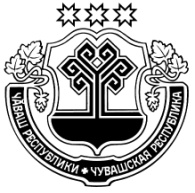 Чувашская РеспубликаАдминистрацияВурнарского районаПОСТАНОВЛЕНИЕ3.02. 2020 г.  № 81п. Вурнары